December 3, 2017 “‘Tis the Season”                                                      “Make the most of every chance you get.  These are desperate times!” Ephesians 5:16 The Message“To Be Kind!”“And if you have a gift for showing kindness to others, do it gladly.” Romans 12:8bGod’s kindness to           …“He is so rich in kindness and grace that he purchased our freedom with the blood of his Son and forgave our sins.  He has showered His kindness on us, along with all wisdom and understanding.” Ephesians 1:7-8Kindness comes from the root word of          and refers to the importance of treating each other with courtesy or noble deeds as a family member or a brother.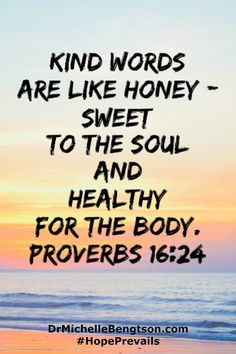 God’s kindness gives us an                  of the most compelling way to reach those in sin.“Don’t you see how wonderfully kind, tolerant, and patient God is with you? Does this mean nothing to you? Can’t you see that his kindness is intended to turn you from your sin?” Romans 2:4God’s kindness is not                       on the actions of man.“Love your enemies! Do good to them. Lend to them without expecting to be repaid. Then your reward from heaven will be very great, and you will truly be acting as children of the Most High, for he is kind to those who are unthankful and wicked.” Luke 6:35God’s kindness is always                   …we must balance our kindness, too, but guard against selfishness.“Consider therefore the kindness and sternness of God: sternness to those who fell, but kindness to you, provided that you continue in his kindness. Otherwise, you also will be cut off.” Romans 11:22God                    us with kindness…“may he equip you with all you need for doing his will. May he produce in you, through the power of Jesus Christ, every good thing that is pleasing to him. All glory to him forever and ever! Amen.”                              Hebrews 13:21God gives us kindness by the           of the Spirit that lives within us.“But the Holy Spirit produces this kind of fruit in our lives: love, joy, peace, patience, kindness, goodness, faithfulness,” Galatians 5:22God gives some a                     gift of kindness that is supernaturally empowered.“If your gift is to encourage others, be encouraging. If it is giving, give generously. If God has given you leadership ability, take the responsibility seriously. And if you have a gift for showing kindness to others, do it gladly.” Romans 12:8God                          us to kindness in our relationships.“Instead, be kind to each other, tenderhearted, forgiving one another, just as God through Christ has forgiven you.” Ephesians 4:32God commands us to put on kindness as we would a                        . “Since God chose you to be the holy people he loves, you must clothe yourselves with tenderhearted mercy, kindness, humility, gentleness, and patience.” Colossians 3:12Kindness is                                by our actions…God shows His kindness by our daily                         .“Yet he has not left himself without testimony: He has shown kindness by giving you rain from heaven and crops in their seasons; he provides you with plenty of food and fills your hearts with joy.” Acts 14:17 NIVWe show our kindness by our extra                  in our relationships with others.“The islanders showed us unusual kindness. They built a fire and welcomed us all because it was raining and cold.” Acts 28:2The                        of God’s love within us is seen by what we show to the world around us!“I want you to show love, not offer sacrifices. I want you to know me
more than I want burnt offerings.” Hosea 6:6 Kindness is                            …Kindness seems ordinary but is actually remarkable and inspiring.Kindness can change lives around us.Kindness can impact those in our world as we have no idea what is happening in the lives of those around us.“Kindness is tender concern for others.  It has nothing to do with weakness or lack of conviction but is the genuine desire of a believer to treat others gently, just as the Lord treats him.  Kindness is more than compassion.  The very nature of exhibiting kindness to another person makes that person have a sense of worth and usefulness.  By exhibiting kindness to another person we are affirming their worth as a person, we are telling them that they are important enough for us to be inconvenienced, by them or the fact that we would give them special attention.  It is closely related to being gentle.” –Jeff Anselmi“More people have been brought into the church by the kindness of real Christian love than by all the theological arguments in the world.” –William BarclayHow will you demonstrate kindness this week?“‘Tis the Season to be Kind!”Seasonal Sermon Series: “‘Tis the Season…”  “Make the most of every chance you get. These are desperate times!” Ephesians 5:16 The Message A Sermon Series Focusing on the Virtues of the SeasonDecember 10, 2017 – To Be Generous!December 17, 2017 – To Be Compassionate!December 24, 2017 – To Be Full of Faith!December 31, 2017 – To Be Hopeful!